Local Leader of Governance (LLG)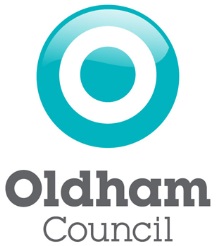 Job DescriptionPurpose of the roleTo use knowledge and experience of governance, improving school performance and ability to work with others, provide support to Chairs and governing bodies in schools other than your own and to work as part of a team to supplement the work of the National Leaders of Governance.The LLG role may however involve similar support as above for an individual governor, committee or governing body, or supporting work led by a National Leader of Governance.Key LLG tasksTo offer support in the following areas:act as a ‘buddy’ to the Chairsupport the Chair with minor governance issuesact as a named linked support to a new Chairshare good practiceobservation of governing body meetingsraising standards and leading improvementunderstanding and interpreting school data providing more effective support and challenge for the HeadteacherTo support the following for another governing body if required:Disciplinary/Disciplinary Appeals PanelsPay/Pay Appeal PanelsTo be appointed as an additional governor as requested by the Local Authority and to act as the Chair or Vice-Chair if necessary.To refer complex situations to the School Performance Specialist: Governance.The period of support will vary depending on the circumstances and may involve face to face, email or phone support.All support will have clear outcomes identified from the outset of the deployment and an intended exit date.Outcomes will be provided in writing to the School Performance Specialist: Governance and the Headteacher and/or Chair of governors of the school supported.Length of serviceLLGs will be appointed for a renewable period of two years but can resign at any point during this period.NB The role is not the same as that undertaken by a National Leader of Governance which includes:developing the chair’s relationship with the Headteacherdeveloping the chair’s leadership, effectiveness and confidencementoring a newly appointed chair of governorsmentoring a chair to provide support through a particular process